 MEWS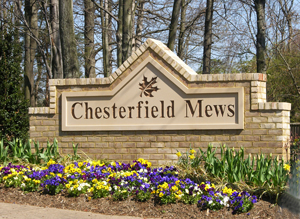  NEWSFall 2012Grounds Working Group Established The charter for a new advisory grounds working group was approved by the board at its September meeting in order to provide “thoughtful, positive, constructive” comments to the board relating to grounds and landscaping. The idea for such a group was initiated by community members, and the board recognizes as well that owners have a passion for the appearance of the community and also useful knowledge relevant to grounds planning and care. The working group will have a maximum of seven members: up to five Chesterfield Mews volunteer residents, and two currently serving board members, initially Margaret Kerr-McKown and Gordon Silcox. Residents interested in being considered for one of the five seats are encouraged to contact any board member as soon as possible or send an e-mail notification through the community website, inthe mews.com. While a maximum of only five residents will serve on the group, the intent is that they will represent areas throughout the community and will themselves be points of contact to receive input for  the board. The group will be co-managed by the two board members, who will report the group’s activity each month to the full board, recommend actions to take based upon group and community input, and ensure that responses are given to the community member(s) who initiated an inquiry.   Under the charter, the grounds working group will receive, at least seven days before that month’s board meeting, details of major grounds initiatives to be voted on by the board. Subjects of special interest will be actions related to implementation of the grounds master plan and other grounds policies concerning landscaping, grounds maintenance, erosion control, and tree upkeep, preservation, and planting. The working group will also evaluate the results of grounds initiatives and advise the board on the needs, priorities, and preferences of community members for future ground-related decisions.Since the board’s responsibilities are to the entire community, all parties will be encouraged to recog-nize that decisions made cannot always please everyone and that occasional well-intentioned disagreement is to be expected and respected. The complete grounds working group charter is located on inthemews.com.For Architectural Committee, Help Wanted   The board of directors is presently recruiting a Mews homeowner to fill an opening on the architectural control committee. This volunteer will join two others to form the committee, as established by the official Mews covenants. The members of this committee are responsible for interpreting and implementing the covenants that relate to the architectural and aesthetic integrity of the community—painting, exterior maintenance and repairs, fences, and general appearance. The committee pre-approves any major projects to be undertaken and ensures that any findings on annual inspections, as conducted by the management company, are brought into compliance in a timely manner.If you are interested in learning more or applying for this vacancy, please send an e-mail either to board president Bob Parker or through the “Contact Us” feature of inthemews.com.Suit Up! It’s the Annual Halloween Parade!  The second annual Chesterfield Mews Halloween Parade will wend through the Mews on Saturday, October 27, beginning at 4 p.m. Participants will meet at the aMewsments playground, parade the neighborhood, and then return to the playground for food and socializing. Once again, we owe our thanks to Patricia and Jeremy Trillet for putting this event together. Stay tuned for more information in the coming weeks.Odds and Ends . . . Recognition and thanks. Several properties have sold and values have continued to swing upward in the Mews this year. But with those sales have come the loss of some great neighbors and active participants in community leadership. Special thanks and appreciation go out to—Dave and Gwinn Ward. Dave served as a member of the board of directors; Gwinn served as a member of the nominating committee. The Wards have moved to North Carolina. Dennis and Linda O’Connor. Dennis was our “vice president” of decluttering the community on his frequent walks with his trash bag. He also served as a member of the architectural control committee and was always available to help with special community projects. Dennis and Linda have moved to Charlottesville. Joanne Coleman, an original owner and member of the board, served as a member of the architec-tural control committee. Joanne has moved to The Virginian.Michael Epley and Katherine Hall. Michael served as a member of the board.  Both served as members of the social committee. The couple have moved to Arlington.Sam and Julie Mudrick, who recently moved to Vienna, supported the community by having a “left turn must yield on green” sign added at the Nutley Street–access road intersection to improve safety there.Evelyn Comstock Rhodes was an original owner on Readsborough and is best known for her diligent beautification of the common grounds near the tennis court.  With the passing of her husband George Rhodes, Evelyn has moved to the Virginian.Home prices maintaining upward trend. Below is all activity to date in 2012. Eleven houses have sold in the Mews this year, tying the all-time record! The market continues to look up. Source: Ginny Howden, Long & Foster RealtorsThe Chesterfield Mews Community Association provides this newsletter for informational purposes only. It is not officially endorsedby cmca. For official guidance, please refer to the official records of the association, maintained by the secretary.2012Real Estate ActivityAddressOriginal List PriceSold PriceDays on MarketModelStatus2012Real Estate Activity3141 Guysborough $    350,000  $  340,000 148BSold (14 September 2012)2012Real Estate Activity3195 Readsborough $    419,900  $  419,900 17ASold (12 March 2012)2012Real Estate Activity3134 Delburne $    389,900  $  375,000 114BSold (11 May 2012)2012Real Estate Activity3141 Readsborough $    428,800  $  426,400 12BSold (23 May 2012)2012Real Estate Activity3144 Colchester Brook $    425,000  $  430,000 31ASold (25 May 2012)2012Real Estate Activity3166 Readsborough $    424,900  $  426,000 6CSold (1 June 2012)2012Real Estate Activity3170 Colchester Brook $    429,888  $  430,000 3CSold (24 May 2012)2012Real Estate Activity3139 Readsborough $    420,000  $  425,000 4CSold (14 June 2012)2012Real Estate Activity3131 Eakin Park $    429,900  $  429,000 4ASold (26 June 2012)2012Real Estate Activity3163 Readsborough $    425,000 $9AUnder Contract2012Real Estate Activity3183 Colchester Brook $    385,000 $  379,0002BSold (28 Sep 2012)CONTACT INFORMATIONFor information and contact with the boardvisit our community website: www.inthemews.com      BOARD OF DIRECTORS              OTHERCONTACT INFORMATIONFor information and contact with the boardvisit our community website: www.inthemews.com      BOARD OF DIRECTORS              OTHERCONTACT INFORMATIONFor information and contact with the boardvisit our community website: www.inthemews.com      BOARD OF DIRECTORS              OTHERCONTACT INFORMATIONFor information and contact with the boardvisit our community website: www.inthemews.com      BOARD OF DIRECTORS              OTHERBob ParkerPresident3187 Readsborough(703) 698-9141.Nancy Minter    Vice PresidentArchitectural Control3137 Eakin Park(703) 280-4996Gordon SilcoxSecretary3159 Colchester Brook(703) 280-1041Bruce PincusTreasurerEmergency parking liaison3155 Colchester Brook(703) 280-2944Margaret Kerr–McKown3145 Guysborough(703) 280-1311 Jo Ann AndrenGrounds liaison3160 Readsborough(703) 560-2198Kevin NocaWebsiteNewsletteraMewsments keys3159 Readsborough (703) 472-6959noca514@cox.netBrian Saal3135 Guysborough (703) 609-4994 Ross Bankson3169 Eakin Park(703) 280-5065Special Trash Pickup(703) 818-8222Police (nonemergency), Animal Control (703) 691-2131Management Company:Gates, Hudson Associates3020 Hamaker CourtFairfax VA 22031(703) 752-8300Jason KoutsPortfolio Manager(703) 750-8300 ext 712County Supervisor      Linda Q. Smyth (703) 560-6946